О назначении публичных слушаний по проекту правил землепользования и застройки Батыревского муниципального округа Чувашской РеспубликиВ соответствии со статьями 31, 32, 33 Градостроительного кодекса Российской Федерации, Федеральным законом от 06.10.2003 № 131-ФЗ «Об общих принципах организации местного самоуправления в Российской Федерации», Уставом Батыревского муниципального округа Чувашской Республики, принятым решением Собрания депутатов Батыревского муниципального округа от 10.11.2022г. №3/1, Положением о порядке организации и проведения публичных слушаний по вопросам градостроительной деятельности на территории Батыревского муниципального округа, утвержденным решением Собрания депутатов Батыревского муниципального округа от 13.04.2023 №12/6,  в целях соблюдения прав человека на благоприятные условия жизнедеятельности, прав и законных интересов правообладателей земельных участков и объектов капитального строительства, администрация Батыревского муниципального округа Чувашской Республики   п о с т а н о в л я е т:1. Провести публичные слушания по проекту правил землепользования и застройки Батыревского муниципального округа Чувашской Республики (далее - Проект) в соответствии с графиком проведения публичных слушаний по проекту правил землепользования и застройки Батыревского муниципального округа (Приложение 1).2. Утвердить состав комиссии по подготовке правил землепользования и застройки Батыревского муниципального округа Чувашской Республики (далее – Комиссия) согласно приложению 2 к настоящему постановлению.Комиссии организовать:проведение экспозиций по Проекту по адресам, указанным в приложении № 1 к настоящему постановлению, со 2 по 15 мая 2024 года (время посещения - в будние (рабочие) дни c 9.00 ч. до 16.00 ч., обеденный перерыв - с 12.00 ч. до 13.00 ч.);консультирование посетителей экспозиций по Проекту со 2 по 15 мая 2024 года с 13.00 ч. до 16.00 ч.) по адресам, указанным в приложении № 1 к настоящему постановлению.3. Участникам публичных слушаний по Проекту в соответствии с требованиями статьи 5.1 Градостроительного кодекса Российской Федерации обеспечить:представление в целях идентификации сведений о себе (фамилию, имя, отчество (при наличии), дату рождения, адрес места жительства (регистрации) − для физических лиц; наименование, основной государственный регистрационный номер, место нахождения и адрес − для юридических лиц) с приложением документов, подтверждающих такие сведения; представление сведений о правах на земельные участки, объекты капитального строительства, помещения, являющиеся частью указанных объектов капитального строительства, из Единого государственного реестра недвижимости и иных документов, устанавливающих или удостоверяющих их права на такие земельные участки, объекты капитального строительства, помещения, являющиеся частью указанных объектов капитального строительства. 4. Участникам публичных слушаний, прошедшим идентификацию в соответствии с пунктом 3 настоящего постановления, направлять письменные предложения и замечания (при наличии) по Проекту по адресам, указанным в приложении № 1 к настоящему постановлению до 15 мая 2024 года включительно.5. Контроль за исполнением настоящего постановления возложить на временно исполняющего обязанности первого заместителя главы - начальника Управления строительства, дорожного хозяйства и благоустройства администрации Батыревского муниципального округа Чувашской Республики Ямалетдинова Р.Ф.6. Настоящее постановление вступает в силу со дня его подписания.Глава Батыревского муниципального округа 								Р.В. СеливановПриложение №1к постановлению администрацииБатыревского муниципального округаЧувашской Республикиот 25 апреля 2024 № 451Графикпроведения публичных слушаний по проекту правил землепользования и застройки Батыревского муниципального округа Чувашской РеспубликиПриложение №2к постановлению администрацииБатыревского муниципального округаЧувашской Республикиот 25 апреля 2024 № 451СОСТАВкомиссии по подготовке проекта правил землепользования и застройкиБатыревского муниципального округа Чувашской РеспубликиПредседатель комиссии:      Ямалетдинов Р.Ф. – временно исполняющий обязанности первого заместителя главы-начальник управления строительства, дорожного хозяйства и благоустройства администрации Батыревского муниципального округа;Заместитель председатель комиссии:      Ижедеров В.В. – заведующий сектором строительства и архитектуры управления строительства, дорожного хозяйства и благоустройства администрации Батыревского муниципального округа;Секретарь комиссии:       Океанова Т.Н. - главный специалист-эксперт управления строительства, дорожного хозяйства и благоустройства администрации Батыревского муниципального округа;Члены комиссии:      Львов В.И. – заместитель главы - начальник отдела экономики, сельского хозяйства и инвестиционной деятельности администрации Батыревского муниципального округа;      Каргина Н.В. - начальник отдела правовой и кадровой работы администрации Батыревского муниципального округа;      Начальники территориальных отделов управления строительства, дорожного хозяйства и благоустройства администрации Батыревского муниципального округа Батыревского муниципального округа по рассматриваемым на комиссии вопросам на территориях соответствующих территориальных отделов.ЧĂВАШ  РЕСПУБЛИКИ ПАТĂРЬЕЛ                                     МУНИЦИПАЛЛĂ ОКРУГĔН АДМИНИСТРАЦИЙĔ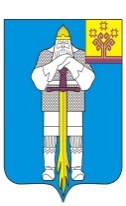 ЧУВАШСКАЯ  РЕСПУБЛИКААДМИНИСТРАЦИЯБАТЫРЕВСКОГОМУНИЦИПАЛЬНОГО ОКРУГАЙЫШĂНУ25.04.2024 ç.,  № 451Патăрьел ялěПОСТАНОВЛЕНИЕ25.04.2024 г. № 451село Батырево№Наименование территориального отдела Наименованиенаселенного пунктаДата и время проведения публичных слушанийМесто проведения экспозиции и публичных слушаний1Алманчиковскийс. Алманчиково21.05.2024 г.08.30Алманчиковский СДКс. Алманчиково, ул. Центральная, д.32Балабаш-Баишевскийс. Балабаш-Баишево23.05.2024 г. 10.30Балабаш-Баишевский СДК, с. Балабаш-Баишево, ул. Кузнечная, д.23Батыревский с. Батырево16.05.2024 г.10.30Бизнес-инкубатор,с. Батырево, пр. Ленина, д.164Бахтигильдинскийд. Балабаш-Нурусово д. Бахтигильдинопос. Люляпос. Ульяновка23.05.2024 г.08.30Бахтигильдинский СДК, д. Бахтигидьдино, ул. Школьная, д.235Бикшикский д. Именевод. Малые Арабузи д. Полевые Бикшикид. Тигашевод. Яншихововысел Шигали23.05.2024 г.15.30 Бикшикский СДКд. Полевые Бикшики, ул. Ф. Камалетдинова, д.26Большечеменевскийс. Большое Чеменево д. Бакашево22.05.2024 г. 16.30Бакашевский СДК,c. Большое Чеменево, ул. Ф. Туптова, д.387Долгоостровский д. Долгий Остров д. Чувашские Ишаки20.05.2024 г.15.30Долгоостровский СДКд. Долгий Остров, ул. Апанаева, д.108Кзыл-Чишминскийд. Кзыл-Чишмад. Красномайскд. Новое Чепкасы21.05.2024 г.10.30Кзыл-Чишминский СДКд. Кзыл-Чишма, ул. Центральная, д.19Новоахпердинскийс. Новое Ахпердинод. Старое Котяковод. Татмыш Югелево20.05.2024 г.8.30Новоахпердинский СДКс. Новое Ахпердино, ул. Ленина, д. 4710Норваш-Шигалинскийс. Норваш Шигали,д. Подлесные Шигали,пос. Ясная Поляна22.05.2024 г. 08.30Норваш-Шигалинский СДК, с. Норваш-Шигали, ул. Главной Дороги, д.811Первомайскийс. Первомайское,д. Верхние Бюртли-Шигали,д. Кокшаново,д. Нижнее Атыково,д. Полевое Чекурово,д. Сидели23.05.2024 г.13.30Первомайский СДК,с. Первомайское, ул. Ворошилова, д.1612Сигачинскийд. Сигачи,д. Малое Чеменево22.05.2024 г. 15.00Сигачинский СДК,д. Сигачи, ул. Победы, д.213Сугутскийс. Сугуты21.05.2024 г.15.30Сугутский СДК, с. Сугуты, ул. Советская, д. 114Тарханскийс. Тарханы,д. Верхнее Турмышево,д. Абамза,пос. Хурама-Твар22.05.2024 г. 13.00Тарханский СДК, с. Тарханы, ул. Кокеля, д.1215Татарско-Сугутскийд. Татарские Сугуты21.05.2024 г.13.30Татарско-Сугутский СДКД. Татарские Сугуты, ул. Школьная, д.2916Тойсинскийс. Тойси,д. Старое Ахпердино,д. Татарские Тимяши,д. Старые Тойси,д. Новое Бахтиарово,д. Малые Шихирданы,д. Козловка,д. Булаково20.05.2024 г.10.30Административное зданиес. Тойси, ул. Учительская, д.1217Туруновскийд. Малое Батырево, с. Туруново, д. Новое Котяково20.05.2024 г.13.30Малобатыревский СДКд. Малое Батырево, ул. Крепкова, д.3818Шаймурзинскийд. Шаймурзино,д. Нижнее Турмышево,д. Верхнее Атыково22.05.2024 г. 10.30Шаймурзинский СДК, д. Шаймурзино, ул. Николаева, д.2219Шыгырданскийс. Шыгырдан,д. Кзыл Камыш16.05.2024 г.16.30Шыгырданский СДКс. Шыгырдан, ул. Ленина, д.39